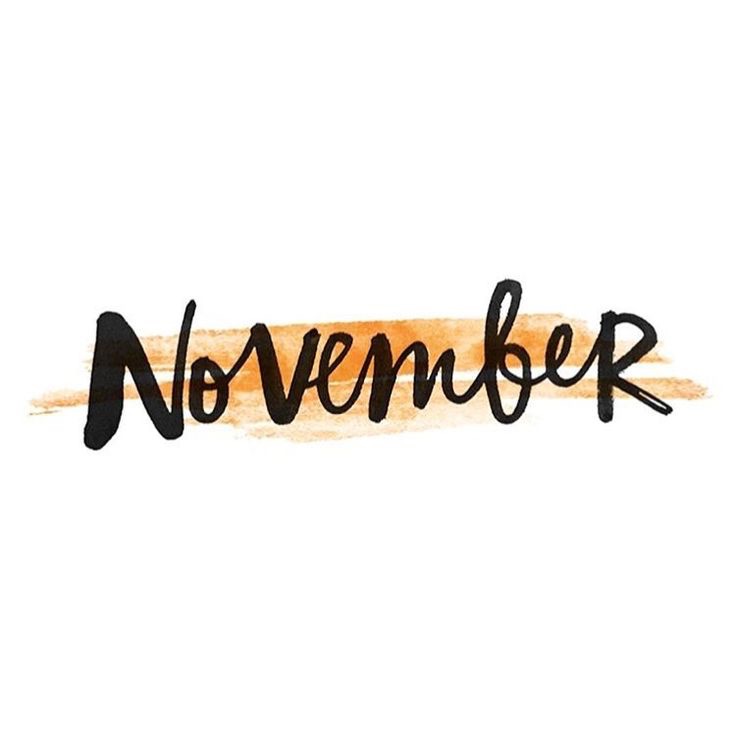 07/11/2020: Snekke19u-22u.Vanavond wagen we ons aan een cultureel avondje! Bereid jullie voor op een cultureel hoogstaande avond vol actie, gelach, en zoveel meer. Het is belangrijk om goed op te letten, want de kennis die we vanavond opdoen kan in een volgende activiteit nog belangrijk zijn. Een dekentje/ slaapzak (voor de warmte, deze zal niet vuil worden ) is aangeraden. Tot dan!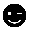 14/11/2020: Crypte 14.30u-17.30u.“ravno naprijed”, “sempre dritto”, “прямо по курсу”, “i mua”, “rakt fram” & “ta på dig smutsiga kläder”.Hiermee weten jullie genoeg. Vi ses där!21/11/2020: Snekke 14.30u-17.30u.Wat is er in de scouts belangrijker dan plezier maken? Inderdaad, sjorren. Dat jullie goed kunnen sjorren weten we al (ahum,ahum,..). Daarom brengen we het vandaag naar een ander level. Breng je innerlijke ‘handige Harry’ maar naar boven en laat hem in de Snekke vrij!Tot dan, toekomstige dorpsgenoten28/11/2020: Crypte 14.30u-17.30u.Vandaag is de dag dat we strijden om de overwinning van het jaar! Elk district heeft zijn eigen wapens en hoopt zo de overwinning proberen binnen te slepen. De vraag is natuurlijk of het Capitool dit zomaar laargebeuren. Kom vandaag naar de crypte en kom te weten welk district de overwinning op zijn naam schrijft.May the odds be ever in your favor!!!! Vergeet deze maand zeker jullie mondmasker niet mee te nemen naar elke activiteit, we zitten ook altijd buiten dus een extra trui + regenjas kan handig zijn!Geen mondmasker mee = niet meedoen.. .Kusjes (met mondmasker aan!) en knuffles (op 1,5m afstand).Parmantig Schrijferken, Kranige Toekan & Dynamische Collie.